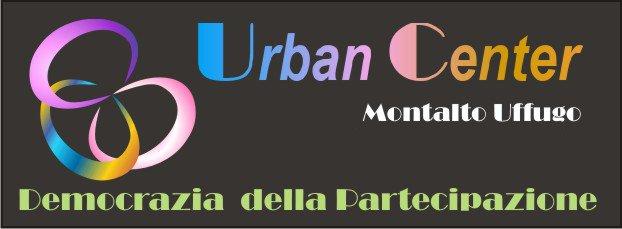 AL SIG.SINDACO DEL  COMUNE DI MONTALTO UFFUGOAi dirigenti scolastici e ai docenti Scuole secondarie di 1˚Loro sediOggetto: Bozza bando di Concorso “Un’opera d’arte per l’ambiente ”L'Urban Center, in collaborazione con i Settori Cultura e Istruzione e Ambiente del Comune di Montalto Uffugo, promuove un bando per la realizzazione di lavori artistici da parte degli alunni delle tre scuole secondarie di primo grado presenti sul territorio comunale. Le opere dovranno riguardare il tema della sostenibilità ambientale, in coerenza con le attività svolte all’interno dell’istituto. 	
Le attività, che interesseranno più discipline, potranno essere le seguenti: drammatizzazione;raccolta di fotografie e di materiale tratto da quotidiani,riviste, libri, internet narrativa, attività grafico-pittoriche ;creazione di slogan in cui si evidenzi il rispetto e la tutela dell’ambiente;raccolta differenziata e riciclaggio; manipolazione e realizzazione con materiali di recupero. Opere accettate in concorso:Sono accettate opere realizzate in piena libertà stilistica e tecnica,pezzi unici, non ci sono limiti di lavorazione o di materiali.Quantitativo ammesso al concorso: Un pezzoFinalità Il concorso è finalizzato non solo a fare apprezzare le ricchezze ambientali e salvaguardare i beni presenti sul territorio, ma soprattutto a fare acquisire agli alunni atteggiamenti e comportamenti di rispetto, tutela e difesa del patrimonio ambientale e fare riconoscere e individuare i vantaggi e gli svantaggi che ogni intervento umano determina sull’ambiente. Criteri di valutazione e natura dei premiI lavori prodotti dovranno essere consegnati entro la fine del mese di aprile 2013 e  saranno esaminati e valutati da una commissione di esperti composta da : Avv. Alba Mazzotta  responsabile  Progetto Urban Center, Prof.ssa Miriam Peluso direttrice della galleria LE MUSE  , lo scultore-artista  Maurizio Orrico , arch. Cundari  membro dell’ INBAR (ISTITUTO NAZIONALE BIOARCHITETTURA), Franco Pascale responsabile  associazione Gulliver ,arch. Antonio Mirabelli (responsabile  ISOCASA). 	
La cerimonia di premiazione si terrà in data e luogo da stabilirsi. 	
I lavori migliori e più creativi saranno premiati con un viaggio di istruzione alla Città della Scienza a Napoli e il numero di alunni premiati dovrà essere da un minimo di 18 a un massimo di 25. Le modalità organizzative del viaggio saranno comunicate successivamente. La stima della spesa prevista è pari a € 1000,00.Informazioni e contattiIl bando e gli allegati sono disponibili presso l’Urban center del Comune di Montalto UffugoE sarà messo a disposizione sulla pagina facebook dello stesso: Urbancenter Montalto UffugoPer informazioni e contatti:tel. 0984/930878e-mail: urbancentermontalto@libero.itLe scuole dovranno dare la  loro adesione al bando entro la fine di Settembre 2012.ConsensoLe decisioni della Giuria di Premiazione sono inappellabili e insindacabili. Gli alunnipremiati hanno facoltà di rinunciare al premio. Ciascun candidato concede  all’ Urban Center i diritti di riproduzione delle opere e dei testi rilasciati ai fini della pubblicizzazione delle opere sulla pagina  face book dell’Urban e delle altre forme di comunicazione e attività dell'organizzatore.Ciascun candidato autorizza espressamente l’Urban Center, nonché i loro diretti delegati, a trattare i dati personali trasmessi ai sensi della legge 675/96 (legge sullaPrivacy) e successive modifiche D.lgs. 196/2003 (Codice Privacy), anche ai fini dell’inserimento in banche dati gestite dalle persone suddette.La partecipazione al CONCORSO implica la conoscenza e la totale accettazione del presente Regolamento.Montalto Uffugo lì   09/08/2012                                                                                                                IL RESPONSABILE PROGETTO URBAN CENTER                                                                                                             Avv. Alba Mazzotta